1.14 	to consider, on the basis of ITU-R studies in accordance with Resolution 160 (WRC-15), appropriate regulatory actions for high-altitude platform stations (HAPS), within existing fixed-service allocations;Part 4 – Frequency bands 47.2-47.5 GHz and 47.9-48.2 GHzBackground No. 1.66A of the Radio Regulations define a high-altitude platform station (HAPS) as “a station on an object at an altitude of 20 to 50 km and at a specified, nominal, fixed point relative to the Earth”.Advances in aeronautics and transmission technologies have significantly improved the capabilities of HAPS to provide effective connectivity solutions and meet the growing demand for high capacity broadband networks, particularly in currently underserved areas. Recently conducted full-scale test flights have shown that solar-powered platforms in the upper-atmosphere can now be used to carry payloads that offer reliable and cost-effective connectivity, and a growing number of applications for the new generation of HAPS are being developed. The technology appears particularly well suited to provide backhaul for terrestrial networks and facilitate emergency response in case of natural disaster.Agenda item 1.14 was adopted by WRC-15 to consider, in accordance with Resolution 160 (WRC-15), regulatory actions to facilitate deployment of HAPS for broadband applications. Resolution 160 (WRC-15) resolves to invite ITU-R to study additional spectrum needs of HAPS, considering changes of regulatory provisions in existing HAPS identifications and potential new identifications in the 38-39.5 GHz band on a global basis and in 21.4-22 GHz and 24.25-27.5 GHz bands in Region 2 exclusively.ARTICLE 5Frequency allocationsSection IV – Table of Frequency Allocations
(See No. 2.1)

MOD	IAP/11A14A4/1#4979840-47.5 GHzReasons:	HAPS identification on a global level and protect incumbent services with an associated new Resolution 122 (Rev.WRC-19).MOD	IAP/11A14A4/2#4979947.5-51.4 GHzReasons:	HAPS identification on a global level and protect incumbent services with an associated new Resolution 122 (Rev.WRC-19).MOD	IAP/11A14A4/3#498015.552A	The allocation to the fixed service in the bands 47.2-47.5 GHz and 47.9-48.2 GHz is for use by high altitude platform stations. use of the bands 47.2-47.5 GHz and 47.9-48.2 GHz the provisions of Resolution 122 (Rev.WRC-).     (WRC-)Reasons:	This footnote aims to facilitate the use of HAPS identification on a global level and protect incumbent services with an associated new Resolution 122 (Rev.WRC-19).MOD	IAP/11A14A4/4#49802RESOLUTION 122 (Rev.WRC-)Use of the bands 47.2-47.5 GHz and 47.9-48.2 GHz by high altitude platform stations in the fixed service and by other servicesThe World Radiocommunication Conference (),consideringa)	that the band 47.2-50.2 GHz is allocated to the fixed, mobile and fixed-satellite services on a co-primary basis;b)	that WRC-97 made provision for operation of high altitude platform stations (HAPS), also known as stratospheric repeaters, within the fixed service in the bands 47.2-47.5 GHz and 47.9-48.2 GHz;c)	that establishing a stable technical and regulatory environment will promote the use of all co-primary services in the band 47.2-47.5 GHz and 47.9-48.2 GHz;)	that Recommendation ITU-R F.1500 contains the characteristics of systems in the fixed service using HAPS in the bands 47.2-47.5 GHz and 47.9-48.2 GHz;)	that while the decision to deploy HAPS can be taken on a national basis, such deployment may affect administrations and operators of co-primary services;)	that ITU-R has completed studies dealing with sharing between systems using HAPS in the fixed service and other types of systems in the fixed service in the bands 47.2-47.5 GHz and 47.9-48.2 GHz;)	that No. 5.552 urges administrations to take all practicable steps to reserve fixed-satellite service (FSS) use of the band 47.2-49.2 GHz for feeder links for the broadcasting-satellite service (BSS) operating in the band 40.5-42.5 GHz, and that ITU-R studies indicate that HAPS in the fixed service may share with such feeder links;)	that the technical characteristics of expected BSS feeder links and FSS gateway-type stations are similar;)	that ITU-R has completed studies dealing with sharing between systems using HAPS in the fixed service and the fixed-satellite service,recognizinga)	that, in the long term, the bands 47.2-47.5 GHz and 47.9-48.2 GHz are expected to be required for HAPS operations;)	that  Recommendation ITU-R SF.1843 provide information on the feasibility of HAPS systems in the fixed service sharing with the FSS;)	that ITU-R studies have established specific power flux-density values to be met at international borders to facilitate sharing conditions for HAPS with other types of fixed service systems in a neighbouring country;)	that FSS satellite networks and systems with earth station antenna diameters of 2.5 metres or larger operating as a gateway-type station are capable of sharing with ubiquitous HAPS ,resolves1	that to facilitate sharing with the FSS (Earth-to-space), the maximum transmit e.i.r.p. density of a ubiquitous HAPS shall not exceed the following levels under clear-sky conditions:	6.4	dB(W/MHz) 			(30	<   90)	22.57	dB(W/MHz)			(15	<   30)	28	dB(W/MHz)			(5	<   15)where  is the elevation angle in degrees;	that the ground antenna patterns of HAPS operating in the bands 47.2-47.5 GHz and 47.9-48.2 GHz shall meet the following antenna beam patterns:	G() = Gmax − 2.5 × 10−3 	for	0	<  < m	G() = 39 − 5 log (D/λ) − 25 log 	for	m	≤  < 48	G() = −3 − 5 log (D/ λ)		for	48	≤  ≤ 180where:	Gmax :	maximum antenna gain (dBi)	G() :	gain (dBi) relative to an isotropic antenna	 :	off-axis angle (degrees)		expressed in the same units		degrees	G : 	gain of the first side lobe		2  15 log (D/) (dBi);that for the purpose of protecting fixed wireless systems in administrations from co-channel interference, shall not exceed the following  unless explicit agreement of the affected administration is provided at the time of the notification of HAPS:	−141			dB(W/(m2 · MHz))	for	 0			<	3	−141 + 2( − 3) 	dB(W/(m2 · MHz))	for	 3				13	−121			dB(W/(m2 · MHz))	for	13	<			90where  is the angle of the arrival above the horizontal plane in degrees5	that, to protect radio astronomy stations operating in the band 48.94-49.04 GHz from unwanted emissions of HAPS operating in the 47.2-47.5 GHz and 47.9-48.2 GHz bands, the separation distance between the radio astronomy station and the nadir of a HAPS platform  km;6	that administrations planning to implement a HAPS system in the 47.2-47.5 GHz and 47.9-48.2 GHz bands shall notify the frequency assignments by submitting all mandatory elements of Appendix 4 to the Bureau for the examination of compliance with respect to resolves 1, 2, 3, 4 and  above with a view to their registration in the Master International Frequency Register;7	that administrations shall notify the new data elements for the notices referred to in instructs the Director of the Radiocommunication Bureau 1 in order to enable the Bureau to perform the examinations,invites administrationsthat intend to deploy HAPS systems in the fixed service in the bands 47.2-47.5 GHz and 47.9-48.2 GHz to consider specifying the use of the bands 47.2-47.35 GHz and 47.9-48.05 GHz for ubiquitous HAPS ,instructs the Director of the Radiocommunication BureauReasons:	Amend the existing Resolution 122 (WRC-19) to take into account last technological improvement of HAPS technology.______________World Radiocommunication Conference (WRC-19)
Sharm el-Sheikh, Egypt, 28 October – 22 November 2019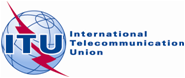 PLENARY MEETINGAddendum 4 to
Document 11(Add.14)-E13 September 2019Original: English/SpanishMember States of the Inter-American Telecommunication Commission (CITEL)Member States of the Inter-American Telecommunication Commission (CITEL)PROPOSALS FOR THE WORK OF THE CONFERENCEPROPOSALS FOR THE WORK OF THE CONFERENCEAgenda item 1.14Agenda item 1.14Allocation to servicesAllocation to servicesAllocation to servicesRegion 1Region 2Region 347.2-47.5	FIXED				FIXED-SATELLITE (Earth-to-space)  5.552				MOBILE				5.552A47.2-47.5	FIXED				FIXED-SATELLITE (Earth-to-space)  5.552				MOBILE				5.552A47.2-47.5	FIXED				FIXED-SATELLITE (Earth-to-space)  5.552				MOBILE				5.552AAllocation to servicesAllocation to servicesAllocation to servicesRegion 1Region 2Region 347.9-48.2	FIXED				FIXED-SATELLITE (Earth-to-space)  5.552				MOBILE				5.552A47.9-48.2	FIXED				FIXED-SATELLITE (Earth-to-space)  5.552				MOBILE				5.552A47.9-48.2	FIXED				FIXED-SATELLITE (Earth-to-space)  5.552				MOBILE				5.552A